Голос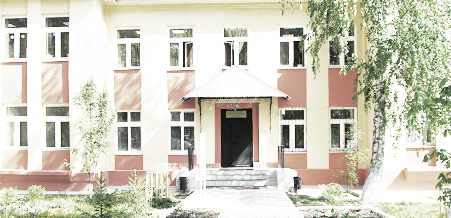 ДУБРАВЫПЕЧАТНОЕ СРЕДСТВО ИНФОРМАЦИИ АДМИНИСТРАЦИИ ГОРОДСКОГО ПОСЕЛЕНИЯ ПЕТРА ДУБРАВА муниципального района Волжский Самарской области   Четверг  29  апреля   2021 года                                                                         № 13  (199)                           ОФИЦИАЛЬНОЕ ОПУБЛИКОВАНИЕ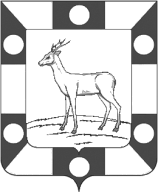 АДМИНИСТРАЦИЯ ГОРОДСКОГО ПОСЕЛЕНИЯ ПЕТРА ДУБРАВА 
МУНИЦИПАЛЬНОГО РАЙОНА ВОЛЖСКИЙ САМАРСКОЙ ОБЛАСТИПОСТАНОВЛЕНИЕ от  29.04.2021  №  98Об окончании  отопительного сезона 2020-2021 гг. на территории городского поселения Петра Дубрава       В соответствии с Федеральным законом от 06.10.2003 № 131-ФЗ «Об общих принципах организации местного самоуправления в Российской Федерации», постановлением Правительства Российской Федерации от 06.05.2011 № 354 «О предоставлении коммунальных услуг собственникам и пользователям помещений в многоквартирных домах и жилых домах», Уставом городского поселения Петра Дубрава муниципального района Волжский Самарской области, Администрация городского поселения Петра Дубрава муниципального района Волжский Самарской области ПОСТАНОВЛЯЕТ:        1.Закончить отопительный сезон 2020-2021 гг. в городском поселении Петра Дубрава муниципального района Волжский Самарской области с 08-00 часов 01 мая 2020 года в связи с установившейся среднесуточной температурой наружного воздуха выше плюс 8 градусов Цельсия в течение 5-дневного периода.        2.Опубликовать настоящее постановление в печатном средстве информации г.п. Петра Дубрава «Голос Дубравы» и разместить на официальном сайте Администрации поселения в сети «Интернет».        3.Контроль за исполнением настоящего постановления возложить на заместителя Главы поселения Чернышова Г.В..Глава городского поселенияПетра Дубрава                                                                                        В.А.КрашенинниковПрокуратура информируетПрокурор Волжского района провел встречу с ветераном Великой Отечественной войны Беляевым Алексеем ЕфимовичемПрокурор Волжского района Самарской области Александр Шуваткин совместно с работниками районной прокуратуры 27 апреля 2021 года в преддверие празднования дня Победы встретился с ветераном Великой Ответственной войны, жителем села Яблонового Оврага – Беляевым Алексеем Ефимовичем, 1926 г. рождения, участвовавшим в боевых действиях по разгрому японской Квантунской армии в войсках 1-го Дальневосточного фронта в качестве разведчика. В ходе встречи Александр Шуваткин поблагодарил ветерана войны Беляева А.Е. за непомерный вклад в жизни и процветания нашей страны, пожелал ветерану здоровья, долгих лет жизни.  Ответственная по СМИ                                                          Л.А. Софронова                                            Полицейские Волжского района организовали                                                    встречу с  ветераном-чернобыльцемК Международному дню памяти о чернобыльской катастрофе полицейские Волжского района организовали встречу с ветераном-чернобыльцемРуководство кадрового аппарата Отдела МВД России по Волжскому району к Международному дню памяти крупнейшей в истории человечества техногенной катастрофы пригласили ветеранов органов внутренних дел, участвующих в ликвидации последствий на Чернобыльской АЭС, для встречи с действующими сотрудниками.  Ветераны поделились воспоминаниями об участии в ликвидации последствий аварии на Чернобыльской АЭС. Владимир Григорьевич Пономарев ушедший на пенсию из Волжского РОВД в 2004 году в августе 1986 года  был направлен в командировку для выполнения работ по ликвидации последствий аварии на Чернобыльской АЭС. По словам Владимира: «Служебная командировка в зону поражения ЧАЭС разделила жизнь на «До» и «После». Наш отряд занимался разведкой и ежедневно с самого утра мы делали объезд по периметру Чернобыльской АЭС. Записи об уровне радиации мы фиксировали на стенах, углах строение, щитах. В такой обстановке я пробыл месяц. Это была ответственная работа».Ветераны-ликвидаторы по-прежнему вносят вклад в развитие органов внутренних дел и принимают активное участие в воспитании молодых сотрудников.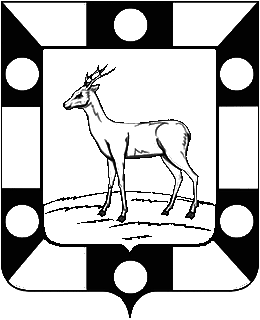 АДМИНИСТРАЦИЯ ГОРОДСКОГО ПОСЕЛЕНИЯПЕТРА ДУБРАВА  МУНИЦИПАЛЬНОГО РАЙОНА ВОЛЖСКИЙСАМАРСКОЙ ОБЛАСТИПОСТАНОВЛЕНИЕот «28» апреля 2021 года № 97О проведении публичных слушаний по проекту постановления
о предоставлении разрешения на отклонение от предельных параметров разрешенного строительства, реконструкции объектов капитального строительства для земельных участков       В соответствии со статьей 40 Градостроительного кодекса Российской Федерации, руководствуясь статьей 28 Федерального закона от 06.10.2003 № 131-ФЗ «Об общих принципах организации местного самоуправления в Российской Федерации», Уставом городского поселения Петра Дубрава муниципального района Волжский Самарской области, Порядком организации и проведения общественных обсуждений или публичных слушаний по вопросам градостроительной деятельности на территории городского поселения Петра Дубрава муниципального района Волжский Самарской области, утвержденным решением Собрания представителей городского поселения Петра Дубрава муниципального района Волжский Самарской области от 30.09.2019 № 151,Администрация городского поселения Петра Дубрава муниципального района Волжский Самарской области ПОСТАНОВЛЯЕТ:1. Провести на территории городского поселения Петра Дубрава муниципального района Волжский Самарской области публичные слушания по проекту постановления Администрации городского поселения Петра Дубрава муниципального района Волжский Самарской области (далее – проект  постановления):«О предоставлении разрешения на отклонение от предельных параметров разрешенного строительства, реконструкции объектов капитального строительства для земельных участков, предоставленных в аренду для строительства индивидуальных гаражей.» 2. Информационным материалом к проекту постановления является пояснительная записка к нему.3. Срок проведения публичных слушаний по проекту постановления– с 29 апреля  2021 года по 24мая 2021 года.4. Срок проведения публичных слушаний исчисляется со дня оповещения жителей городского поселения Петра Дубрава муниципального района Волжский Самарской области (официального опубликования настоящего постановления) до дня официального опубликования заключения о результатах публичных слушаний.5. Организатором публичных слушаний является Администрация городского поселения Петра Дубрава муниципального района Волжский Самарской области (далее – Администрация).6. Представление участниками публичных слушаний предложений и замечаний по проекту постановления, а также их учет осуществляется в соответствии с требованиями статьи 5.1 Градостроительного кодекса Российской Федерации.7. Место проведения публичных слушаний (место ведения протокола публичных слушаний) в городском поселении Петра Дубрава муниципального района Волжский Самарской области: 443546, Самарская область, Волжский район, поселок городского типа Петра Дубрава, ул. Климова, д. 7.8. Провести мероприятие по информированию жителей поселения по вопросу публичных слушаний (собрание граждан)17 мая 2021 года в 16:00, по адресу: 443546, Самарская область, Волжский район, поселок городского типа Петра Дубрава, ул. Климова, д. 7.9. Датой открытия экспозиции считается дата официального опубликования проектов постановлений и их размещение на официальном сайте Администрации городского поселения Петра Дубрава муниципального района Волжский Самарской области в информационно-коммуникационной сети «Интернет» http://петра-дубрава.рф/ (далее – официальный сайт поселения) в порядке, установленном пунктом 1 части 8 статьи 5.1 Градостроительного кодекса Российской Федерации.Экспозиция проводится в срок до даты окончания публичных слушаний.Во исполнение Постановления Губернатора Самарской области от 30.06.2020 № 150 «О мерах по обеспечению санитарно-эпидемиологического благополучия населения в связи с распространением новой коронавирусной инфекции (COVID-19) на территории Самарской области», протокола заседания оперативного штаба по предупреждению завоза и распространения новой коронавирусной инфекции на территории Самарской области от 28 сентября 2020 года № 69, посещение экспозиции Проекта возможно по предварительной записи, по телефону226-16-15, в рабочие дни (с понедельника по пятницу) с 10.00 до 16.00, с учетом мер по обеспечению санитарно-эпидемиологического благополучия населения.11. Прием замечаний и предложений от жителей поселения и иных заинтересованных лиц по проекту постановления прекращается 21 мая 2021 года.12. Назначить лицом, ответственным за ведение протокола публичных слушаний, протокола мероприятия по информированию жителей поселения по вопросу публичных слушаний, В.Ф.Бибаева.13. Настоящее постановление является оповещением о начале публичных слушаний и подлежит опубликованию в газете «Голос Дубравы» и размещению на официальном сайте поселения.14. Администрация в целях заблаговременного ознакомления жителей поселения и иных заинтересованных лиц с проектом постановления обеспечить:официальное опубликование проекта постановления в газете «Голос Дубравы»;размещение проекта  постановления  на официальном сайте поселения;беспрепятственный доступ к ознакомлению с проектом  постановления в здании Администрации поселения (в соответствии с режимом работы Администрации поселения).15. В случае, если настоящее постановление, проект постановления будут опубликованы позднее календарной даты начала публичных слушаний, указанной в пункте 3 настоящего постановления, то дата начала публичных слушаний исчисляется со дня официального опубликования настоящего постановления. При этом установленные в настоящем постановлении календарная дата, до которой осуществляется прием замечаний и предложений от жителей поселения и иных заинтересованных лиц, а также дата окончания публичных слушаний переносятся на соответствующее количество дней.Глава городского поселения Петра Дубравамуниципального района ВолжскийСамарской области					               В.А.КрашенинниковОПОВЕЩЕНИЕо проведении публичных слушанийДата: 29.04.2021 г.1. Администрация городского поселения Петра Дубрава муниципального района Волжский Самарской области извещает о начале публичных слушаний по проекту, предусматривающему предоставление разрешения на отклонение от предельных параметров разрешенного строительства, реконструкции объектов капитального строительства для земельных участков.2. Информация о проекте, подлежащего рассмотрению на публичных слушаниях, и перечень информационных материалов к таким проекту:На публичных слушаниях подлежит рассмотрению проект постановления о предоставлении разрешения на отклонение от предельных параметров разрешенного строительства, реконструкции объектов капитального строительства для земельных участков (далее – Проект постановления). Информационным материалом к Проекту постановления является пояснительная записка к нему.3. Информация о порядке и сроках проведения публичных слушаний по Проекту постановления, подлежащего рассмотрению на публичных слушаниях:Публичные слушания проводятся в срок с 29.04.2021г. по 24.05.2021г. в порядке, предусмотренном Порядком организации и проведения общественных обсуждений или публичных слушаний по вопросам градостроительной деятельности на территории городского поселения Петра Дубрава муниципального района Волжский Самарской области, утвержденным решением Собрания представителей городского поселения Петра Дубрава муниципального района Волжский Самарской области от 30.09.2019 № 151(с изменениями и дополнениями).4. Информация о месте, дате открытия экспозиции или экспозиций проекта, подлежащего рассмотрению на публичных слушаниях, о сроках проведения экспозиции или экспозиций такого проекта, о днях и часах, в которые возможно посещение указанных экспозиции или экспозиций:Экспозиция проекта открывается 24.04.2021г. по адресу: 443546, Самарская область, Волжский район, поселок городского типа Петра Дубрава, ул. Климова, д. 7.Проведение экспозиции оканчивается 21.05.2021г. Посещение экспозиции проекта возможно в рабочие дни (с понедельника по пятницу) с 10:00 до 16:00, по предварительной записи по телефону226-16-15.5. Информация о порядке, сроке и форме внесения участниками публичных слушаний предложений и замечаний, касающихся Проекта постановления, подлежащего  рассмотрению на публичных слушаниях:Предложения и замечания по проекту могут быть внесены:1) в письменной или устной форме в ходе проведения собрания или собраний участников публичных слушаний;2) в письменной форме в адрес организатора публичных слушаний;3) посредством записи в книге (журнале) учета посетителей экспозиции проекта, подлежащего рассмотрению на публичных слушаниях.Предложения и замечания принимаются в срок с 11.05.2021г. по 21.05.2021г..6.Информация об официальном сайте, на котором будет размещен Проект постановления, подлежащий рассмотрению на публичных слушаниях, и информационные материалы к нему, информация о дате, времени и месте проведения собрания или собраний участников публичных слушаний:Проект постановления и информационный материал к нему  подлежит размещению на официальном сайте Администрации городского поселения Петра Дубрава муниципального района Волжский Самарской области в информационно-коммуникационной сети «Интернет».Собрание участников публичных слушаний подлежит проведению:17 мая 2021 года в 16:00, по адресу: 443546, Самарская область, Волжский район, поселок городского типа Петра Дубрава, ул. Климова, д. 7.Глава городского поселения Петра Дубравамуниципального района ВолжскийСамарской области					В.А.КрашенинниковПояснительная запискак  проекту постановления о предоставлении разрешения на отклонение от предельных параметров разрешенного строительства, реконструкции объектов капитального строительства для земельных участковПроект постановления о предоставлении разрешения на отклонение от предельных параметров разрешенного строительства, реконструкции объектов капитального строительства для земельных участков подготовлен: В соответствии со статьей 40 Градостроительного кодекса РФ, ст.17 «Правил землепользования и застройки городского поселения Петра Дубрава муниципального района Волжский Самарской области», учитывая специфику застройки гаражных блоков из индивидуальных гаражей.В отношении земельных участков, предоставленных в аренду для строительства индивидуальных гаражей  в градостроительной зоне П-2, в части отклонения от предельных параметров  «Максимальный процент застройки в границах земельного участка при размещении коммунально-складских объектов» с 60% до 100%Глава городского поселения Петра Дубравамуниципального района ВолжскийСамарской области					               В.А.КрашенинниковСоучредители: Администрация городского поселения Петра Дубрава муниципального района Волжский Самарской области и Собрание представителей городского поселения Петра Дубрава муниципального района Волжский Самарской области.Издатель - Администрация городского поселения Петра Дубрава муниципального района Волжский Самарской области.Главный редактор  - Арефьева С.А.Заместитель гл. редактора - Богомолова Т.А.Ответственный секретарь  - Тугунова Л.А.Тираж – 250 экземпляров.АДРЕС:  443546, Самарская обл., Волжский р-н, пос. Петра-Дубрава, ул. Климова, дом 7,Тел. 226-25-12, 226-16-15, e-mail: glavap-d@mail.ru